ЧЕРКАСЬКА ОБЛАСНА РАДАГОЛОВАР О З П О Р Я Д Ж Е Н Н Я11.06.2024                                                                                                № 165-рПро звільнення ФЕДОРЯКИ Ю. Г.Відповідно до статті 55 Закону України «Про місцеве самоврядування
в Україні», підпункту 3 пункту 3 рішення обласної ради від 16.12.2016 
№ 10-18/VIІ «Про управління суб’єктами та об’єктами спільної власності територіальних громад сіл, селищ, міст Черкаської області» (зі змінами), враховуючи Контракт з керівником комунального закладу обласної комунальної власності від 27.06.2014, укладений з Федорякою Ю. Г., зі змінами, внесеними додатковою угодою до нього від 22.04.2019:1. ЗВІЛЬНИТИ ФЕДОРЯКУ Юрія Григоровича з посади директора комунального закладу «Черкаська обласна філармонія Черкаської обласної ради» (далі – заклад), 27.06.2024, у зв’язку із закінченням строку трудового договору, згідно з пунктом 2 частини першої статті 36 Кодексу законів про працю України.2. Головному бухгалтеру закладу вчинити заходи, передбачені чинним законодавством, пов’язані зі звільненням Федоряки Ю. Г.3. Контроль за виконанням розпорядження покласти на управління юридичного забезпечення та роботи з персоналом виконавчого апарату обласної ради.Голова	Анатолій ПІДГОРНИЙ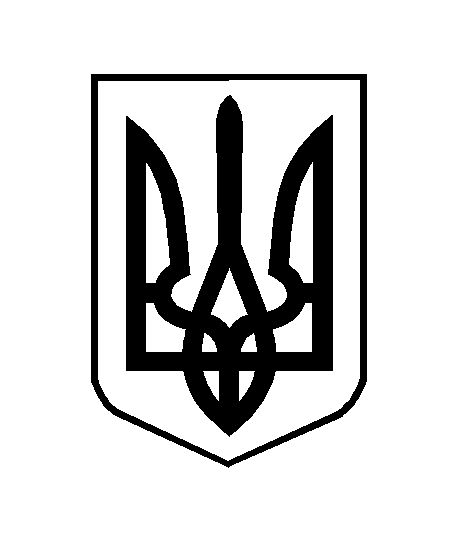 